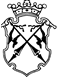 РЕСПУБЛИКА  КАРЕЛИЯАДМИНИСТРАЦИЯСОРТАВАЛЬСКОГО МУНИЦИПАЛЬНОГО РАЙОНАРАСПОРЯЖЕНИЕ от «___» ____________ 2021 г.		                                                 № ___О предоставлении разрешения на условно разрешенный вид использования земельного участка  На основании заявления Маркова Ю.Г., уполномоченного действовать от имени собственников помещений в многоквартирном доме на основании протокола от 04.10.2021 г. №б/н, руководствуясь ст. 39 Градостроительного кодекса Российской Федерации, правилами землепользования и застройки Хаапалампинского сельского поселения, ст. 14 Федерального Закона от 06.10.2003 г. № 131-ФЗ «Об общих принципах организации местного самоуправления в Российской Федерации», заключением о результатах публичных слушаний от __________ г. и рекомендациями Комиссии по подготовке проекта правил землепользования и застройки (протокол заседания от ___________ г.):1. Предоставить разрешение на условно разрешенный вид использования «малоэтажная многоквартирная жилая застройка» для образуемого земельного участка площадью 1000 кв.м., расположенного в территориальной зоне «ЖИ» - зоне застройки индивидуальными и блокированными жилыми домами по адресу: Российская Федерация, Республика Карелия, Сортавальский муниципальный район, Хаапалампинское сельское поселение, п. Хаапалампи, ул. Центральная, д. 24а.2. Опубликовать настоящее распоряжение в газете «Ладога-Сортавала» и разместить на официальном сайте администрации Сортавальского муниципального района в сети Интернет.Глава администрации                                                                       Л. П. Гулевич